Infant and Toddler LessonSpecial Learning LessonI Can Help My FamilyBeing a member of a family is a very important role!  Everyone in the family needs to contribute to make it work out!    PurposeHelping family is something that is so important that we are able to do.  It is a great form of service and it can bring us closer together.  Instill in your child love for their family and the service we can give them, great or small.  It is also important to teach your child when to ask for help as well. “May it be our resolve this year to build a gospel centered home, a safe harbor from the storms of the adversary.” ~ L. Tom PerryPreparationPull up any links you might need for the lesson – look at the Family Night website for quick linksLearn Sign – HelpMark Ephesians 6:1Prepare for the Activities you want to do.  Print off Coloring Page: My Family and I Can Serve OthersPrepare Treat ~ Family Mix Treat!I Can Help My FamilyOpening Song ~ When We’re Helping We’re Happy (Primary Hymnbook; Hymn 198)Opening PrayerLearn Sign ~ Help; see the link on the FHE website to see someone doing the sign.   Scripture ~ Open Scriptures to Ephesians 1:6 and read.  To reinforce the idea that goes with the lesson you can say, “Listen and help your Dad and Mom.”Scripture Story ~ Elijah and the WidowElijah was a prophet of God.  One day he was very hungry.He asked a Mom and her son to give him some food to eat.Even though they did not have very much food they decided to help him and give him some food.Because they helped the prophet, the Lord blessed their family!Activity ~ Good Helper!Even at a young age your child can help you around the house!  The trick is to be patient and let them do it themselves, try not to correct – let them feel like they are really contributing to their family – when they are young helping out is something they find joy in.  They might not be fast at it, but they want to learn how, so give them a chance!  Think of a couple chores they can do.  It could be putting the pillows on the couch, teaching them how to get a new diaper for you, or putting their toys away after they are finished playing.  When they do what you ask, make sure to give lots of praise, and say what a big help they are!  You can even make a little chore chart if you want!Coloring Page ~ My Family and I Can Serve OthersClosing Song ~ I Have Two Little Hands (Primary Hymnbook; Hymn 272)Closing PrayerTreat ~ Family Mix Treat!  It can be a fruit salad, ice cream Sunday, or even a trail mix!  But whatever it is, have each member of the family help put it together!  For example with the fruit salad have each member of the family put a fruit in the bowl and then mix it together!Extra Activities for This Lesson ~	1 ~ Serve Another Family!As a family you can serve another family!  You can make and bring someone some cookies.  Help with yard work, help paint a fence, or even help clean the church building!  Bring your child along and teach them the value of serving others, it is such a wonderful thing to do!	2 ~ Make a Chore Chart!Check out some cute toddler chore chart ideas and make one of your own!  There are a couple links on the family night website to give you some good ideas!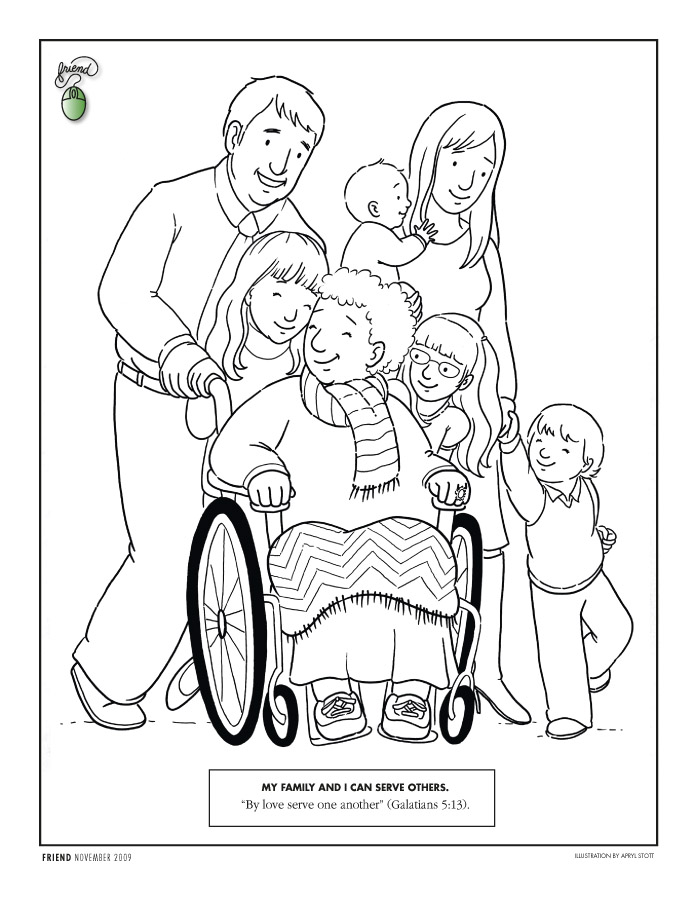 